附件3交通路线酒店名称：东阳光山水城迎宾楼酒店地址：广东韶关乳源东阳光山水城里酒店电话：0751- 5282045酒店位置图：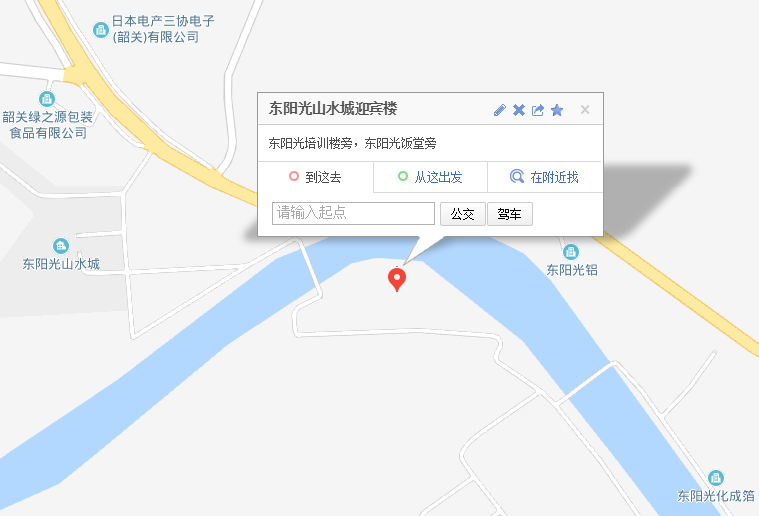 乘车路线：1、韶关火车站：从韶关高铁站乘坐22路、35路公交车到西河汽车站，走到西河汽车站购票转乘乳源班车到东阳光山水城门口下车，步行进山水城里约350米到达。10分钟一班车，费用约需15元。2、韶关火车东站：火车站东站广场转乘乳源班车到东阳光山水城门口下车，步行进山水城里约350米到达。大概要50-60分钟一班车，票价15元。